Cartes de fraction 
Cartes de fraction (suite) 
Cartes de fraction (suite) 
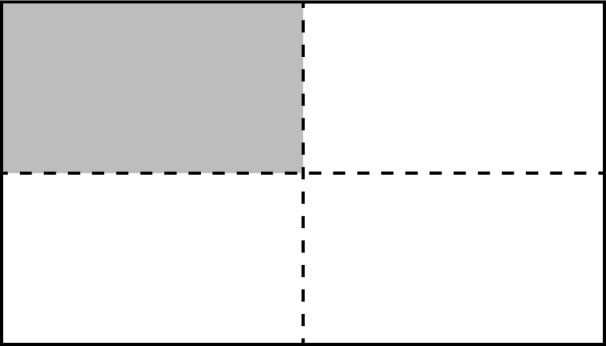 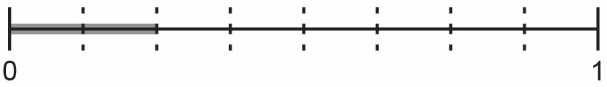 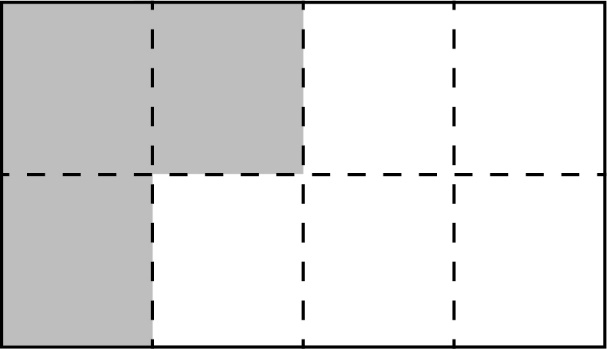 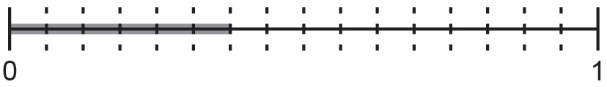 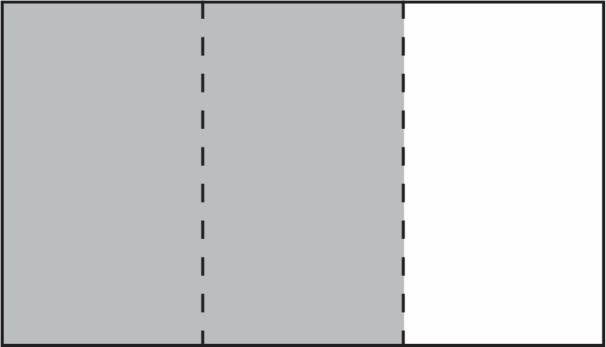 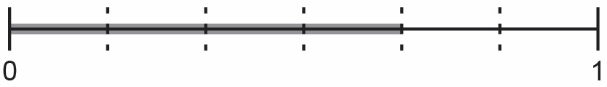 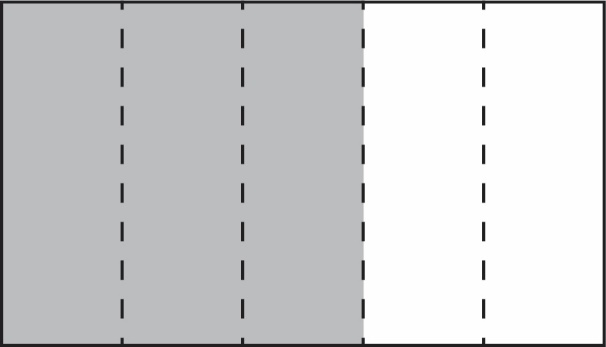 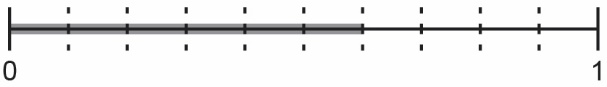 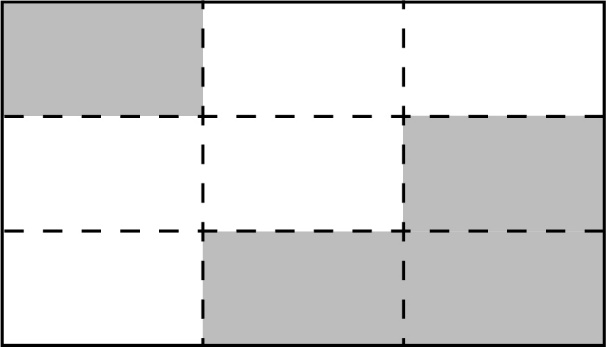 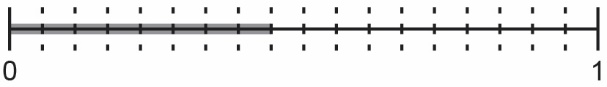 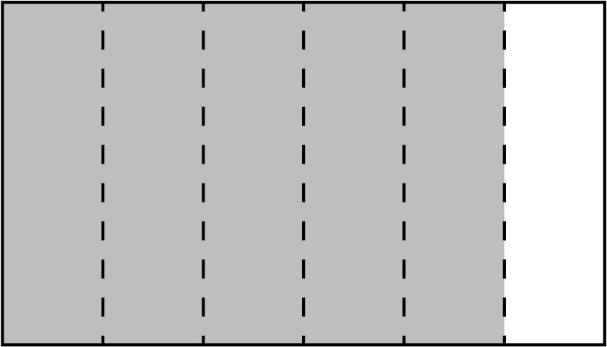 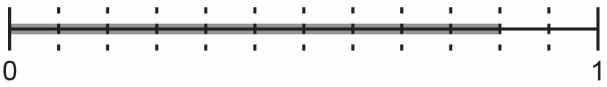 